东南大学MATLAB安装手册最终用户安装手册MathWorks联系人：技术交流：陈炜，联系方式：david.chen@mathworks.cn；技术支持：http://www.mathworks.cn/support/contact_us/support@mathworks.cn技术支持：010-59827000。平台项目联系人：设备处大型装备平台科，刘加彬，E-mail:liujb@seu.edu.cn；电话：025-83792693。MATLAB TAH License Administration两种License类型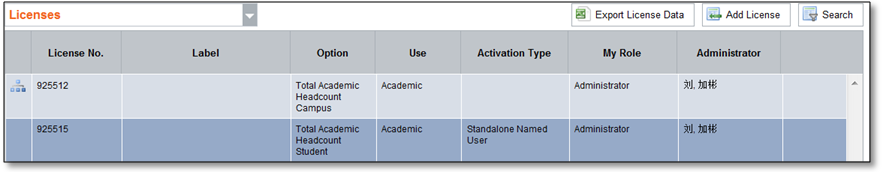 Campus License：925512（适合机房和老师个人使用）单机版 Designated网络版 Concurrent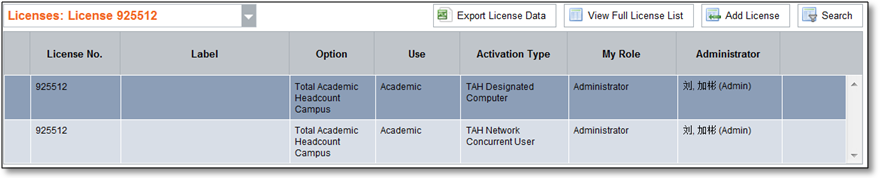 Student License: 925515（适用于学生个人电脑）单机版 StandaloneCampus License单机版管理（个人使用）925512 Activation Key: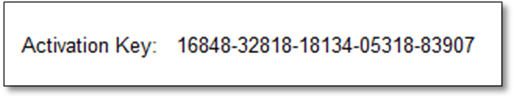 最终用户操作步骤（如果你是老师，请直接参考这部分）创建一个MathWorks账户（www.mathworks.cn）。请留意，在创建时，要选择Academic use，邮箱为学校邮箱。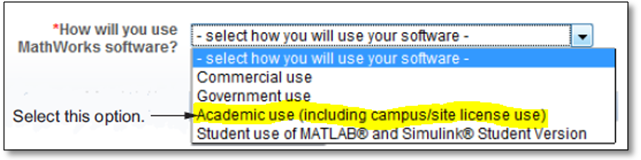 将TAH license添加到已建立的账户下最终用户登录MathWorks账户=》Manage Licenses=》点击右上角的Add Licenses=》选择Activation Key后，输入从管理员处得到的Activation Key。完成后，就可以在最终用户的账户下看到License 925512。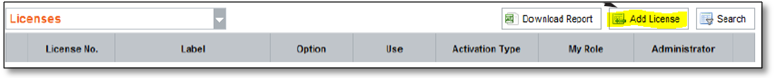 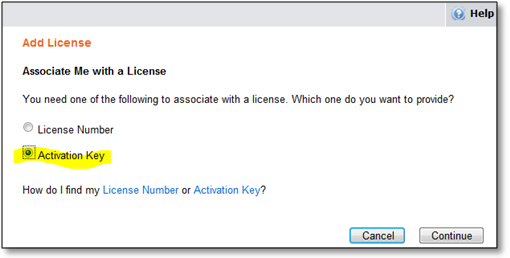 安装并激活MATLAB请选择联网，或者不联网的方式安装MATLAB，安装的过程中可能需要输入MathWorks账户的用户名和密码。安装过程中请指定license 925512安装。具体安装步骤请参考：http://www.mathworks.cn/help/releases/R2013b/install/standard-installation-procedure.htmlCampus License网络版管理（机房使用）最终用户操作步骤（如果您安装机房电脑，请直接参考这部分）确认安装License Server的电脑，然后把以下信息提供给License管理员：MATLAB安装版本License Server操作系统License Server MAC地址：Windows系统中，在CMD窗口中输入“getmac”后获得的12位物理地址，比如（00-11-22-aa-bb-cc）Linux系统中，在Terminal中输入“/sbin/ifconfig eth0”后获得的物理地址MAC系统，在Terminal中输入“netstat -I en0”后获得的物理地址管理员收到这些信息后，会发送生成的License.lic文件和FIK安装码。安装License服务器具体的安装步骤请参考：http://www.mathworks.cn/help/releases/R2013b/install/ug/installing-the-license-manager-on-a-server.html安装MATLAB客户端具体的安装步骤请参考：http://www.mathworks.cn/help/releases/R2013b/install/ug/install-mathworks-software-on-client-systems-in-network-configurations.htmlStudent License单机版管理925515 Activation Key: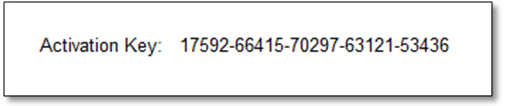 最终用户操作步骤（如果你是学生，请直接参考这部分）	创建一个MathWorks账户（www.mathworks.cn）。请留意，在创建时，要选择Academic use，邮箱为学校邮箱。将TAH license添加到已建立的账户下最终用户登录MathWorks账户=》Manage Licenses=》点击右上角的Add Licenses=》选择Activation Key后，输入从管理员处得到的Activation Key。完成后，就可以在最终用户的账户下看到License 925515。安装并激活MATLAB请选择联网，或者不联网的方式安装MATLAB，安装的过程中可能需要输入MathWorks账户的用户名和密码。安装过程中请指定license 925515安装。具体安装步骤请参考：http://www.mathworks.cn/help/releases/R2013b/install/standard-installation-procedure.html